Gesuch «Kirchliche Förderung Klimaschutz»
Bauliche Massnahmen, Haustechnik (direkte Massnahmen ohne Solar)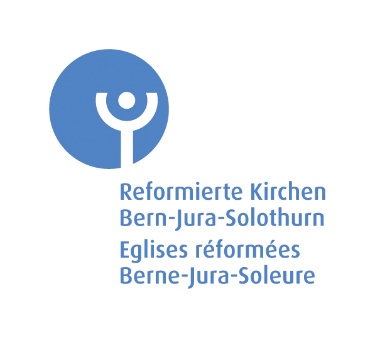 (bitte pro Gebäude und/oder Förderbereich ein Formular ausfüllen)Die Vollständigkeit und Korrektheit der gemachten Angaben bestätigt:Ort, Datum: _________________________________________________________________________________________Unterschrift: ________________________________________________________________________________________Beilagen: Offerte der ausführenden Firma; falls nötig: Baubewilligung; falls vorhanden: weitere Projektinformationen (z.B. denkmalschützerische oder sonstige Auflagen), Bericht der Energieberatung (GEAK® Plus oder Grobanalyse).* Sehen der Kanton oder andere staatliche Stellen die Möglichkeit von Förderbeiträgen vor, so werden nur Beiträge gewährt, wenn ein Entscheid der entsprechenden Stelle vorliegt.Förderprogramme der Kantone (zu finden unter www.energiefranken.ch):Förderprogramm des Kantons Bern:
https://www.vol.be.ch/vol/de/index/energie/energie/energieberatung.html Förderprogramm des Kantons Solothurn: https://so.ch/verwaltung/volkswirtschaftsdepartement/amt-fuer-wirtschaft-und-arbeit/energiefachstelle-neu/foerderung/ Förderprogramm des Kantons Jura:
https://www.jura.ch/DEN/SDT/Energie/Subventions/Subventions-dans-le-domaine-de-l-energie.html GesuchstellerinGesuchstellerinGesuchstellerinGesuchstellerinKirchgemeindeAdressePLZ, Ortkirchl. BezirkBankverbindungKontaktperson für dieses GesuchKontaktperson für dieses GesuchKontaktperson für dieses GesuchKontaktperson für dieses GesuchNameVornameAdressePLZ, OrtTelefonMailFunktionGebäudehülle, HaustechnikGebäudehülle, HaustechnikGebäudehülle, HaustechnikGebäudehülle, HaustechnikDie Gesuchstellerin bestätigt, dass sich das Gebäude in ihrem Eigentum befindet.Die Gesuchstellerin bestätigt, dass sich das Gebäude in ihrem Eigentum befindet.Die Gesuchstellerin bestätigt, dass sich das Gebäude in ihrem Eigentum befindet.Die Gesuchstellerin bestätigt, dass sich das Gebäude in ihrem Eigentum befindet.Pfarrhaus  	     Kirchgemeindehaus  	         Kirche  		      Andere   _______________________Pfarrhaus  	     Kirchgemeindehaus  	         Kirche  		      Andere   _______________________Pfarrhaus  	     Kirchgemeindehaus  	         Kirche  		      Andere   _______________________Pfarrhaus  	     Kirchgemeindehaus  	         Kirche  		      Andere   _______________________Bezeichnung des GebäudesKirchgemeinde/EigentümerinAdressePLZ, OrtPolitische GemeindeKantonBaujahrSchutzstatusWärmeerzeugung vor der SanierungWärmepumpe ; Elektroheizung ; Fern-/Nahwärme ; Holzheizung ; Oel/Erdgas ; andere, bitte beschreiben:Wärmeerzeugung vor der SanierungWärmepumpe ; Elektroheizung ; Fern-/Nahwärme ; Holzheizung ; Oel/Erdgas ; andere, bitte beschreiben:Wärmeerzeugung vor der SanierungWärmepumpe ; Elektroheizung ; Fern-/Nahwärme ; Holzheizung ; Oel/Erdgas ; andere, bitte beschreiben:Wärmeerzeugung vor der SanierungWärmepumpe ; Elektroheizung ; Fern-/Nahwärme ; Holzheizung ; Oel/Erdgas ; andere, bitte beschreiben:Gebäudeanalyse liegt vor (GEAK® Plus oder Grobanalyse): JA ; NEIN   falls JA, bitte beilegenGebäudeanalyse liegt vor (GEAK® Plus oder Grobanalyse): JA ; NEIN   falls JA, bitte beilegenGebäudeanalyse liegt vor (GEAK® Plus oder Grobanalyse): JA ; NEIN   falls JA, bitte beilegenGebäudeanalyse liegt vor (GEAK® Plus oder Grobanalyse): JA ; NEIN   falls JA, bitte beilegenVorgesehene Massnahmen:Vorgesehene Massnahmen:Vorgesehene Massnahmen:Vorgesehene Massnahmen: Optimierung oder Ersatz der Heizungsregelung Optimierung oder Ersatz der Heizungsregelung Optimierung oder Ersatz der Heizungsregelung Optimierung oder Ersatz der HeizungsregelungFirmaStrassePLZ, OrtPLZ, OrtBeginn der Arbeiten:Beginn der Arbeiten:Beginn der Arbeiten:Beginn der Arbeiten:Kosten gemäss Offerte: Kosten gemäss Offerte: Kosten gemäss Offerte: Kosten gemäss Offerte:  Umbau Heizungssystem auf andere Energieträger, Umbau Wärmeverteilung und Wärmeerzeugung Umbau Heizungssystem auf andere Energieträger, Umbau Wärmeverteilung und Wärmeerzeugung Umbau Heizungssystem auf andere Energieträger, Umbau Wärmeverteilung und Wärmeerzeugung Umbau Heizungssystem auf andere Energieträger, Umbau Wärmeverteilung und WärmeerzeugungFirmaStrassePLZ, OrtPLZ, OrtWärmeerzeugung nach Sanierung:Wärmeerzeugung nach Sanierung:Wärmeerzeugung nach Sanierung:Wärmeerzeugung nach Sanierung:Beginn der Arbeiten:Beginn der Arbeiten:Beginn der Arbeiten:Beginn der Arbeiten:Kosten gemäss Offerte: Kosten gemäss Offerte: Kosten gemäss Offerte: Kosten gemäss Offerte: Förderbeitrag öffentliche Hand (Bund, Kanton):Förderbeitrag öffentliche Hand (Bund, Kanton):Förderbeitrag öffentliche Hand (Bund, Kanton):Förderbeitrag öffentliche Hand (Bund, Kanton): Wärmedämmmassnahmen an der Gebäudehülle Wärmedämmmassnahmen an der Gebäudehülle Wärmedämmmassnahmen an der Gebäudehülle Wärmedämmmassnahmen an der GebäudehülleFirmaStrassePLZ, OrtPLZ, OrtGebäude beheizt?Gebäude beheizt?Gebäude beheizt?Gebäude beheizt?Beginn der Arbeiten:Beginn der Arbeiten:Beginn der Arbeiten:Beginn der Arbeiten:BauteilDämmmaterial, -stärke, LambdaU-WertU-WertFassadeDachEstrichbodenKellerdeckeFensterAndere Massnahmen: Andere Massnahmen: Andere Massnahmen: Andere Massnahmen: Kosten gemäss OfferteFörderbeitrag öffentl. Hand (Bund, Kanton);s. Anmerkung *